Szczegółowy opis samochodu typu mikrobusSamochód typu mikrobus:9-cio miejscowy;fabrycznie nowy wyprodukowany w latach 2020-2023; przystosowany do przewozu osób niepełnosprawnych;12 lat gwarancji na perforację blach nadwozia.Wymiary:wysokość samochodu do 2000 mm;długość samochodu powyżej 5000 mm; rozstaw osi do 3400 mm;odległość podłogi od podłoża 565 mm;prześwit (najniższy punkt samochodu od podłoża) 165 mm;Parametry techniczne i wyposażenie:silnik wysokoprężny (turbo diesel) - o pojemności 1,9 cm3 lub wyższej;moc silnika - powyżej 110 KM, spełniający wymagania EURO 6 lub wyżej;skrzynia biegów 6-stopniowa manualna; napęd na przednią oś; tempomat;immobilizer;kolumna kierownicy z regulacją w dwóch płaszczyznach, wspomaganie układu kierowniczego; fotel kierowcy z regulacją wysokości, regulacją podparcia odcinka lędźwiowego i z podłokietnikiem;podwójne siedzenie dla pasażera w przedziale kierowcy; poduszki powietrzne dla kierowcy i pasażera w pierwszym rzędzie siedzeń;bezwładnościowe trójpunktowe pasy bezpieczeństwa z napinaczami; 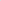 2 + 1 osobowe siedzenie w II rzędzie (fotele i kanapy w gniazdach szybkiego demontażu – składane i wyjmowane); 3 niezależne fotele z regulacją pochylenia oparć w III rzędzie (fotele i kanapy w gniazdach szybkiego demontażu – składane i wyjmowane);atestowane mocowania dla wózka inwalidzkiego (listwy/uchwyty w podłodze, pasy mocujące wózek, pasy bezpieczeństwa dla osoby niepełnosprawnej na wózku inwalidzkim);okno przesuwne w przestrzeni pasażersko-ładunkowej po lewej stronie; dwa trójpunktowe pasy bezpieczeństwa w I rzędzie oraz jeden biodrowy; dwa trójpunktowe pasy bezpieczeństwa w II rzędzie oraz jeden biodrowy;system ABS; system ESP;hamulce tarczowe wentylowane przód i tył;ogrzewanie przestrzeni pasażerskiej;drzwi przesuwne w przestrzeni pasażerskiej z prawej strony;klapa tylna otwierana do góry lub na boki;wyłożenie matą gumową podłogi przestrzeni pasażersko ładunkowej, oświetlenie stopnia wejściowegooświetlenie przestrzeni pasażerskiej;pełnowymiarowe koło zapasowe;szyba tylna ogrzewana;auto alarm z centralnym zamkiem;klimatyzacja z regulacją;felgi ze stopów nieżelaznych;winda z udźwigiem 350 kg z UDT.Przedmiot zamówienia musi być dostarczony do siedziby Zamawiającego wraz 
z kompletem dokumentów dopuszczających pojazd do ruchu drogowego 
w Polsce i umożliwiającego jego rejestrację oraz eksploatację (w tym wyciąg ze świadectwa homologacji pojazdu przystosowanego do przewozu osób niepełnosprawnych). 